PrénomDateNombres : colorie le bon nombres d’objets2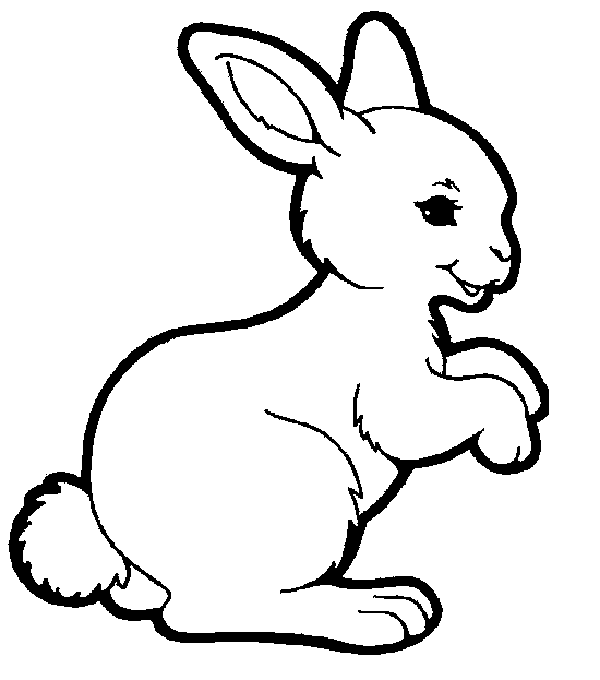 4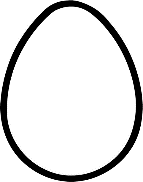 3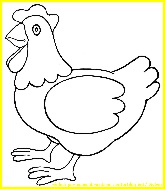 523